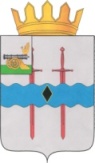 АДМИНИСТРАЦИЯ   МУНИЦИПАЛЬНОГО ОБРАЗОВАНИЯ«КАРДЫМОВСКИЙ РАЙОН» СМОЛЕНСКОЙ ОБЛАСТИПОСТАНОВЛЕНИЕот 02.02.2023   № 00055О внесении изменений в муниципальную программу «Формирование современной городской среды на территории Кардымовского городского поселения Кардымовского района Смоленской области», утвержденную постановлением Администрации муниципального образования «Кардымовский район» Смоленской области от 28.05.2019 № 00354Администрация муниципального образования «Кардымовский район» Смоленской области постановляет:1. Внести в муниципальную программу «Формирование современной городской среды на территории Кардымовского городского поселения Кардымовского района Смоленской области», утвержденную постановлением Администрации муниципального образования «Кардымовский район» Смоленской области от 28.05.2019 № 00354 «Об утверждении муниципальной программы «Формирование современной городской среды на территории Кардымовского городского поселения Кардымовского района Смоленской области»» (в ред. от 19.06.2019 № 00400, от 23.08.2019 № 00528, от 06.02.2020 № 00052, от 17.02.2020 № 00102, от 20.03.2020 № 00189, от 10.04.2020 № 00225, от 22.05.2020 № 00277, от 30.09.2020 № 00574, от 24.12.2020 № 00770, от 17.03.2021 №00142, от 05.04.2021 №00194, от 07.09.2021 №00465, от 13.04.2022 №00244, от 29.06.2022 № 00442, от 05.10.2022 №00651) изменения, изложив ее в новой редакции, согласно Приложению к настоящему постановлению.2. Контроль исполнения настоящего постановления возложить на заместителя Главы муниципального образования «Кардымовский район» Смоленской области (Д.С. Дацко).Глава муниципального образования  «Кардымовский район» Смоленской областиО.М. Смоляков